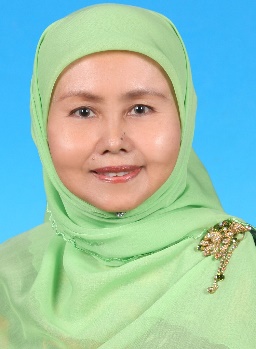 CURRICULUM VITAE1.Name:		FATIMAH BINTI MD. YUSOFF2. Department/Faculty:	Department of AquacultureFaculty of Agriculture 						Universiti Putra Malaysia (UPM)43400 UPM, Serdang, SelangorMalaysia	  Field of Specialization:	Aquatic Ecology/Limnology/Aquaculture3. Date of Birth/Age:		26th February 1955 4. Education and Academic Qualification:5. Previous Academic and Other Relevant Appointments:6.  Administrative/Professsional Appointments7.  Research Activities8. Supervision of Graduate Students9.  PublicationsJournal Publication in 2016 and 2017.In Journals:Foo, Su Chern, Yusoff, Fatimah M., Ismail, Maznah, Basri, Mahiran, Yau, Sook Kun, Khong, Nicholas M.H., Chan, Kim Wei, Ebrahimi, Mahdi. 2017. Antioxidant capacities of fucoxanthin-producing algae as influenced by their carotenoid and phenolic contents. Journal of Biotechnology 241:175-183  http: //dx.doi.org/ 10.1016/j.jbiotec. 2016.11.026. Foo, Su Chern, Yusoff, Fatimah Md., Ismail, Maznah, Basri, Mahiran, Yau, Sook Kun, Khong, Nicholas M.H., Chan, Kim Wei, Ebrahimi, Mahdi. 2017. HPLC fucoxanthin profiles of a microalga, a macroalga and a pure fucoxanthin standard. Data in Brief. 10: 583–586.  Dowrick, D.J., F. Md. Yusoff, R. Gough & C. Freeman. 2017. Determination of Poly-β-Hydroxyalkanoate in Peat.   Communications in Soil Science and Plant Analysis. 48: 576-580. Babatunde TA, Amin SMN, Yusoff FM, Arshad A, Esa YB, Ebrahimi MM. (2017) Influence of season and feeding intensity on the fatty acid composition of wild cobia (Rachycentron canadum, Linnaeus, 1766) in the Dungun coast, Malaysia. PeerJ Preprints 5:e2726v1 https://doi.org/10.7287/peerj.preprints.2726v1. PeerJ Inc.  2.183 Zulperi, Z., A. Christianus, F. M. Yusoff, S. A. Harmin, and M. Y. Ina-Salwany. 2017. Ovarian development and changes in the expression of pituitary gonadotropin subunits during the reproductive cycle of female Malaysian river catfish, Hemibagrus nemurus (Valenciennes, 1840), in captivity. Journal of Applied Ichthyology. DOI: 10.1111/jai.13267.Allameh, S.K., E Ringø, FM Yusoff, HM Daud, A. Ideris. 2017. Dietary supplement of Enterococcus faecalis on digestive enzyme activities, short-chain fatty acid production, immune system response and disease resistance of Javanese carp (Puntius gonionotus, Bleeker 1850). Aquaculture Nutrition. 23 (2): 331–338Sarifudin, M.,  M. A. Rahman, F. M. Yusoff, A. Arshad and S. G. Tan. 2017.  Influence of salinity variations on the embryonic  and early larval development of long-spined black sea urchin (Diadema setosum). The Journal of Animal & Plant Sciences, 27(1): 2017: 316-324.Hazzeman Haris, H, L.J. Looi, A. Z. Aris, N.F. Mokhtar, N. A. A. Ayob, F. M. Yusoff, Abu Bakar Salleh and S. M. Praveena. 2017. Geo-accumulation index and contamination factors of heavy metals (Zn and Pb) in urban river sediment. Environmental Geochemistry and Health. pp 1–13. doi:10.1007/s10653-017-9971-0. Lim, Keng Chin,Fatimah Md Yusoff, Mohamed Shariff, Mohd Salleh Kamarudin. 2017. Astaxanthin as feed supplement in aquatic animals. Reviews in Aquaculture. DOI: 10.1111/raq.12200. Tuan Fauzan Tuan Omar, Ahmad Zaharin Arisa,Fatimah Md. Yusoff and , Shuhaimi Mustafa. 2017. An improved SPE-LC-MS/MS method for multiclass endocrine disrupting compound determination in tropical estuarine sediments. Talanta 173 (2017) 51–59. Khong, N.M.H. F. M. Yusoff, Jamilah, B., Mahiran Basri, I. Maznah, Kim Wei Chan, J. Nishikawa. 2016. Nutritional composition and total collagen content of three commercially important edible jellyfish. Food Chemistry 196 (2016) 953–960. Nobuyuki Kawasaki, M. R. M. Kushairi, Norio Nagao, Fatimah Yusoff, Akio Imai, and Ayato Kohzu. 2016. Release of nitrogen and phosphorus from aquaculture farms to Selangor river, Malaysia. International Journal of Environmental Science and Development 7 (2):113-116. Norfarrah Mohamed Alipiah, Nur Hasli Syahidda Ramli, Chen-Fei Low, Mariana Nor Shamsudin, and Fatimah Md Yusoff. 2016. Protective effects of sea cucumber surface-associated bacteria against Vibrio harveyi in brown-marbled grouper fingerlings. Aquaculture Environment Interactions (Aquacult Environ Interact). Vol. 8: 147–155, 2016 (doi: 10.3354/aei00169). Begum, H., Fatimah Md. Yusoff, Sanjoy Banerjee, Helena Khatoon & Mohamed Shariff (2016): Availability and utilization of pigments from microalgae, Critical Reviews in Food Science and Nutrition, 56:2209–2222. DOI: 10.1080/10408398.2013.764841.Looi, L.J., A. Z. Aris, Hazzeman Haris, Fatimah Md Yusoff, and Zailina Hashim.  2016. The levels of mercury, methylmercury and selenium and the selenium health benefit value in grey-eel catfish (Plotosus canius) and giant mudskipper (Periophthalmodon schlosseri) from the Strait of Malacca. Chemosphere. 152: 265–27. Samat, A., F. M. Yusoff, A. Arshad, M. A. Ghaffar, S. M. Nor., A. L. B. Magalhaes and S. K. Das. 2016. Reproductive biology of the introduced sailfin catfish Pterygoplichthys pardalis (Pisces: Loricariidae) in peninsular Malaysia. Indian J. Fish., 63(1):35-41.Syed Zulfaqar, M. Aminur Rahman and F.M. Yusoff. 2016. Trends, prospects and utilizations of sea cucumber fisheries in Malaysia. Int'l Journal of Advances in Agricultural & Environmental Engg. (IJAAEE) 3 (1): 114-116. Farahin, A.W. F.M. Yusoff, N. Nagao, M. Basri and M. Shariff. 2016. Phenolic content and antioxidant activity of Tetraselmis tetrathele (West) Butcher 1959 cultured in annular photobireactor. Journal of Environmental Biology. 37: 631-639. Balqis, A.R.S.  Yusoff, F.M., Arshad, A. and Nishikawa, J. 2016. Seasonal variations of zooplankton biomass and size-fractionated abundance in relation to environmental changes in a tropical mangrove estuary in the Straits of Malacca.  Journal of Environmental Biology. 37: 685-695. Sarifudin, M., M. Aminur Rahman, Fatimah Md. Yusoff , Aziz Arshad and S.  G.Tan. 2016.  Effects of temperature on the embryonic and early larval development in tropical species of black sea urchin, Diadema setosum (Leske, 1778). Journal of Environmental Biology. 37: 657-668.Aminur Rahman, M., M.A., Fatimah Md. Yusoff, A. Arshad and R. Ara. 2016. Growth and survival of the tropical sea urchin, Salmacis sphaeroides, fed with different macroalgae in captive rearing condition. 2016. Journal of Environmental Biology. 37:855-862.Srikanth Reddy Medipally, Fatimah Md. Yusoff, Norasamullah Sharifhuddin and M. Shariff. 2016. Sustainable aquaculture of Asian arowana – a review. Journal of Environmental Biology. Journal of Environmental Biology. 37:829-838.Nurul Salma Adenan, Fatimah Md. Yusoff, Srikanth Reddy Medipally and M. Shariff 1 Enhancement of lipid production in two marine microalgae under different levels of nitrogen and phosphorus deficiency. Journal of Environmental Biology. 37: 669-676.Arshad, A., A. A. Amani, S. M. Nurul Amin and F. M. Yusoff. 2016. Sex ratio, spawning season and size at maturity of Parapenaeopsis sculptilis (Heller 1862) in the Coastal waters of Perak, Peninsular Malaysia. Journal of Environmental Biology. 37: 709-713.Aminur Rahman, M., Fatimah Md. Yusoff, A. Arshad and S.M.N. Amin. 2016. Impacts of gamete concentration, age and contact time on the fertilization success in the tropical species of white sea urchin, Salmaciella dussumieri. Journal of Environmental Biology. 37: 647-656. Lee Hin Lee, Fredolin Tangang, Fatimah Md Yusoff, Zelina Z.Ibrahim, Mohd Fadhil Kasim and Mohd Afzaihelmi. 2016. A baseline study of tropical phytoplankton abundance and its relationships to the environmental variables in the Terengganu river estuary, Malaysia. Malaysian Journal of Civil Engineering 28(1):35-49. Nkem, B.M.Normala Halimoon, Fatimah Md Yusoff, Wan Lufti Wan Johari, Mohamad Pauzi Zakaria, Srikanth Reddy Medipally, Narayanan Kannan. 2016. Isolation, identification and diesel-oil biodegradation capacities of indigenous hydrocarbon-degrading strains of Cellulosimicrobium cellulans and Acinetobacter baumannii from tarball at Terengganu beach, Malaysia. Marine Pollution Bulletin. 107 (1): 261-268.Artem Y Sinev, Artem, Y and Fatimah M Yusoff. 2016. A new species of genus Ephemeroporus Frey, 1982 (Cladocera: Anomopoda: Chydoridae) from Peninsular Malaysia. Zootaxa. 4117 (3): 399-410.Sadeq Abullah Abdo Alkhadher, Mohamad Pauzi Zakaria, Fatimah Md Yusoff, Narayanan Kannan, Suhaimi Suratman, Sami Muhsen Magam, Najat Masood, Mehrzad Keshavarzifard, Vahab Vaezzadeh, Muhamad Shirwan Abdullah Sani. 2016. Distribution and sources of linear alkyl benzenes (LABs) in surface sediments from Johor Bahru Coast and the Kim Kim River, Malaysia. Environmental Forensics. 17 (1): 36-47.Nobuyuki Kawasaki, N., M.R.M. Kushairi, Norio Nagao, Fatimah M. Yusoff, Akio Imai and Ayato Kohzu. 2016. Seasonal changes of nutrient distributions along Selangor River, Malaysia. Int’l Journal of Advances in Chemical Engg., Biological Sciences (IJACEBS): 3 (1)  (2016). 113-116.Alekseev, Victor. R., Fatimah M. Yusoff and Elena B. Fefilova. 2016. Continental copepod biodiversity in North-Eastern Borneo, Malaysia. Arthropoda Selecta 25(2): 183–197. Parvez, Md. Shamim, M. Aminur Rahman and Fatimah Md. Yusoff. 2016. Status, Prospects and Potentials of Echinoid Sea Urchins in Malaysia.  International Journal of Chemical, Environmental & Biological Sciences (IJCEBS) 4 (1) 93-97. Tuan Fauzan Tuan Omar, Azrilawani Ahmad, Ahmad Zaharin Aris, Fatimah Md Yusof. 2016. Endocrine disrupting compounds (EDCs) in environmental and biota matrices: review of analytical strategies for pharmaceuticals, estrogenic hormones and alkylphenol compounds. TrAC Trends in Analytical Chemistry, http://dx.doi.org/doi: 10.1016/j.trac.2016.08.004.Mary Mar Noblezada, Hiroomi Miyamoto, Wilfredo L. Campos, Fatimah Md. Yusoff   and Shuhei Nishida. Phylogeography of the planktonic shrimp Lucifer hanseni Nobili 1905 in the Indo-Malayan Archipelago. Journal of the Marine Biological Association of the UK -1:1-12. DOI: http://dx.doi.org/10.1017/S0025315416000163. Published online: 24 February 2016, pp. 1-12.  Imaizumi, Y., Norio Nagao, Fatimah Md Yusoff, Norio Kurosaw , Nobuyuki Kawasaki  and Tatsuki Toda. 2016. Lumostatic operation controlled by the optimum light intensity per dry weight for the effective production of Chlorella zofingiensis in the high cell density continuous culture. Algal Research. 20: 110-117.Yau, S. K., Yusoff, F. M. Khong, N. M. H., Foo, S. C and Lai, J. I. 2016. Improved pre-treatment protocol for scanning electron microscopy coupled with energy dispersive x-ray spectroscopy analysis of selected tropical microalgae. Pertanika J. Trop. Agric. Sci. 39 (3): 321 – 342.Low, C.F., Mariana, N.S., Maha, A., Chee, H.-Y., Fatimah, M.Y. 2016. Identification of immune response-related genes and signalling pathways in spleen of Vibrio parahaemolyticus-infected Epinephelus fuscoguttatus (Forskal) by next-generation sequencing. Journal of Fish Diseases. 39 (3): 389-394. IF2.053. John Wiley & Sons Ltd. Online ISSN: 1365-2761.Consultancy Work11. Patents and TrademarksPatent FiledPatent Pending: Patent No. P120063949 Filing Date 16th August 2006. – Periphyton based apparatus for improving aquaculture production and methods of preparing thereof.   Patent Filed: Patent No. 20097001 Filing Date 8th June 2009. – Agent and system for improving water quality.Patent Filed: Application No/PI: 2010700040, Title: Agent for the treatment of wastewater, method of preparation thereof and method of treatment of wastewater.  Patent Filed: Application No/PI: 2011005221, Date 28th October 2011. Title: Extracts from microalgae for use in cancer treatment.Patent Filed: A method for extracting collagen and aquatic animals, collagen and products containing it – PI 2013701277 –filed on 22nd July 2013  Patent Filed: Method of obtaining gelatin from aquatic animals – PI 2013701147, filed on 28 Jun 2013.  Patent Filed:  Use of Sargassum polycystum as a probiotic agent,P – 12013702168, filed on 14th Nov. 2013.   Patent Filed: An anticoagulant. Malaysia Patent Application PI 2013702580, filed 30 December2013. Patent Pending. Inventors Maha, Abdullah; Chong, Chou Min; Mariana, Nor Shamsudin; Yusoff, Fatimah Md; Than, Leslie Thian Lung. 2013.Microalgae for antioxidant and nutritional value. CR/IP No: UI2014700185.  December 2013Patent Filed: Closed Bioreactor for Production of Algae. Application NO: PI 2015702776. Filing Date: 21/08/2015Patent GrantedSingapore:Title:  Starter Kit For the Production of Pure and High Quality MicroalgaeApplication No:  200802690-8Date of Filing:  17 October 2006Date of Grant:  29 May 2009China:Title:  Starter Kit For the Production of Pure and High Quality MicroalgaeApplication No:  200680038448.6Application Date:  17 October 2006Date of Grant:  10 Aug 2011Patent Registration No.: CN1012920238Hong Kong:Title:  Starter Kit For the Production of Pure and High Quality MicroalgaeApplication No:  09102081.7Registration Date:  17 October 2006Grant Date:  23 Disember 2011Patent Registration No.: HK1122064Philippines :Title:  Starter Kit For the Production of Pure and High Quality MicroalgaeInternational Filing Date: 17 Oct. 2006International Publication Date: 26 Apr. 2007International Application No: PCT/MY2006/000019Issue Date:  29 November 2013Patent No.: Invention 1/2008/500883Trade MarkMASgrowTM KoramitusTM CommercializationKoragen (M) Sdn Bhd.InstitutionDegree/specializationDate awardedMichigan State University Michigan, USA.Ph.D.  (Limnology)1987Michigan State University Michigan, USA.M.S.  (Limnology)1979Drew University, New Jersey, USAB.A.  (Zoology)1977Aquaculture Certification Council Inc (ACC), USAAccredited CertifierCertificate No. 10450 – 20042004Appointments	Faculty/InstituteDateProfessorDepartment of Biology,Faculty of Science/Institute of Bioscience (2000 – 2011)Department of Aquaculture, Faculty of Agriculture, UPM (2012 - present)Since March 2000Associate Professor										Department of Fish Biology & Aquaculture. Faculty of Fisheries & Marine Science (1991 -1996)Faculty of Science and Environmenatl Studies, UPM (1996 – 2000)Nov. 1991 – February 2000Lecturer		Department of Biology, Faculty of Science and Environmental Studies (1980)Department of Fish Biology & Aquaculture. Faculty of Fisheries & Marine Science (1981 -1991)Feb. 1980 – Oct. 1991Appointments (University)DatesHead, Laboratory of Marine Biotechnology, Institute of BioscienceSept. 2012 – Feb. 2015; 1 Sept 2015 – 31 Aug 2017Director, Institute of BioscienceMarch 2006 – May 2011Deputy Director, Institute of BioscienceMay 2004 – Feb 2006Head, Laboratory of Marine Science, Institute of BioscienceDec 2003 – May 2004Deputy Director, Research Management Centre UPMJanuary 2002 –November 2003 Chairperson, Committee for the Establishment of Aquaculture and Marine Science InstituteMay 2014 – May 2015Many administrative positions in UPM and at National Level1980 – 2015Appointments (International)DatesProject Manager, SATREPS JICA-JST - COSMOS2016 - 2021Editorial Board Member, Asian Fisheries Science 2012 – presentScientific Advisor, International Foundation for Science (IFS), Sweden2001 – presentMember, Review Board, Aquatic Ecosystem Health and Management, Canada.2001 – presentNational Coordinator (Malaysia), JSPS Asian CORE Program, Japan.2012 – presentInvolvements with international societies & agencies such as various professional societies related to Limnology, Fisheries and Aquaculture1990- 2011Research Status No. of projectsTotal Amount (RM)Total Projects/Value5431,978,751.00As Project LeaderCompleted Projects19National (16 projects)  3,109,080.00International (3 projects, JICA & IFS & JSPS)13,122,000.00On-going Projects 10National (6 projects)  4,669,691.00International (4 projects, JSPS, Soka University & IFS)     208,000.00Sub-total 29 21,122,771.00As Co-researcherCompleted Projects15National (14 projects)  4,860,080.00International (1 project, EU)     216,000.00On-going Projects10National (10 projects)  5,779,900.00International – None               0.00Sub-total25 10,855,980.00Total5431,978,751.00Supervision (total # - graduated and ongoing) as of Dec 2012.PhDMScTotal # of StudentsAs  Major supervisor142337Completed10  9On-going  414As Co-Supervisor182745Completed1024On-going  8  3Co-supervisor: International (The Netherlands & Australia)02-02Total345084TypeNumber Papers in Journals, proceedings, books etc >200 (check https: //scholar.google.com/citations?view_op=search_authors&mauthors=fatimah+md+yusoff&hl=en&oi=aoH Index   26i10-index   62Citation 2319Project/AssignmentPlaceDateProject Director. Putrajaya Lake and Wetlands Water Quality and Biological Monitoring ProgrammeASMA Sdn Bhd, Shah AlamJuly 2017 to June 2020Technical Advisor to Alam Sekitar Malaysia Sdn Bhd.ASMA Sdn Bhd. Shah Alam.July 2013 to June 2017Alam Sekitar Malaysia Sdn BhdConsultant (Phytoplankton & Zooplankton Assessment) for Project:  Putrajaya Lake and Wetlands Water Quality and Biological Monitoring ProgrammePutrajaya Lake and Wetlands1 January 2011- 31 December 20131st extension March  2014 – 20172nd extension July 2017- June 2020Pahang-Selangor Raw Water Transfer Project – Environmental Management Plan and MonitoringRivers in Pahang and SelangorJuly 2009 to July 2014Alam Sekitar Malaysia Sdn BhdPengawasan Kualiti Air dan Biologi Tasik WetlandPutrajaya1 January 2009 -        31 December 2010Fish biodiversity and water quality survey prior to the implementation of aquaculture projects in the Bakun Dam Reservoir (Fish Cage Complex, Hatchery Complex, Processing Plant, Office and Workers Housing), Wargana Consortium Sdn Bhd and UPM Consultancy & Services Sdn Bhd.Bakun Dam Reservoir, Bintulu, Sarawak31 December 2009G&P Professional Sdn BhdStudy of the impact of land development activities on water resources of Sg. Kelantan and the development of a conservation plan -  Aquatic Health Specialist  Kelantan30 October 2008 – 30 April 2010SMHB Environmental Sdn BhdSpecialist Consultant on the Aquatic Biological aspects for Pahang-Selangor Raw Water Transfer Project environmental management plan and environmental monitoringPahang-Selangor2009-2014Effects of industrial water on microalgae, zooplankton and fish – Bioassay. Fanli Marine Sdn Bhd Institute of Bioscience, UPMMay 2006Consultant for Biological Aspects (Zooplankton and Phytoplankton) The Putrajaya Lake and Wetland Monitoring Programme: Biological Assessments of the Putrajaya Lake and Wetlands.  Alam Sekitar Malaysia Sdn Bhd. PutrajayaOct. 2006 – Oct. 2008.Plankton Populations of Sungai Balok and Sungai Tunggak, Pahang. Monitoring No22 and 23. For Det Norske Veritas Industry Sdn Bhd. Kuala Lumpur.Kuantan, Pahang.June  and December 2006 – presentPlankton Populations of Sungai Balok and Sungai Tunggak, Pahang. Monitoring No20 and 21. For Det Norske Veritas Industry Sdn Bhd. Kuala LumpurKuantan, Pahang.June  and December 2005Environmental Impact Assessment for the Proposed Kg. Tekek Beach Rehabilitation Project.  Phytoplankton and Zooplankton Studies. For Attech Management Sdn. Bhd.Tioman IslandSeptember 2005.National Integrated Coastal Zone ManagementAll States in Malaysia15 Feb 2004- July 2004 Plankton Populations of Sungai Balok and Sungai Tunggak, Pahang. Monitoring No. 12. For Det Norske Veritas Industry Sdn Bhd. Kuala LumpurKuantan, Pahang.May  2002, November 2002, May 2003, November 2003.Consultant to Alam Sekitar Malaysia (ASMA) Sdn Bhd: Island Marine Water Quality Monitoring Programme40 islands in MalaysiaMarch – December 2001Plankton Populations of Sungai Balok and Sungai Tunggak, Pahang. Monitoring No. 12. For Det Norske Veritas Industry Sdn Bhd. Kuala LumpurKuantan, Pahang.May  2001Plankton Populations of Sungai Balok and Sungai Tunggak, Pahang. Monitoring No. 10&11. For Det Norske Veritas Industry Sdn Bhd. Kuala LumpurKuantan, Pahang.April & Nov. 2000Plankton Populations of Sungai Balok and Sungai Tunggak, Pahang. Monitoring No. 8 & 9. For Det Norske Veritas Industry Sdn Bhd. Kuala Lumpur.Kuantan, Pahang.July – August 1999 Fisheries Sector Development Study in Malaysia.  For Malaysian Institute of Economic Research (MIER).All States in MalaysiaOct. 1998 – June 1999Environmental Impact Assessment Study on Proposed Development of Sungai Selangor Dam, Hulu Selangor.  For Gamuda Sdn Bhd. Kuala Lumpur.Selangor River Basin, Selangor.Sept. – Dec. 1998Plankton Populations of Sungai Balok and Sungai Tunggak, Pahang. Monitoring No. 7. For Det Norske Veritas Industry Sdn Bhd. Kuala Lumpur.Kuantan, Pahang.Sept. – Oct. 1998Plankton Populations of Sungai Balok and Sungai Tunggak, Pahang. Monitoring No. 6. For Det Norske Veritas Industry Sdn Bhd. Kuala Lumpur.Kuantan, Pahang .April – May 1998 MNI Pulp and Paper Mill: Ecological Study Near the Proposed Discharge Point at Sungai Pahang, Temerloh. For Canamal EVS Corporation (M) Sdn Bhd. SelangorTemerloh, Pahang.Nov. 1997 – May 1998Environmental Impact Asessment for the Greater Kuantan Water Supply Scheme Phase 2. For Syed Muhammad, Hooi and Binnie Sdn Bhd. Kuala Lumpur.Kuantan, PahangJuly - September 1997.Feasibility of Flood Bypass – Environmental Impact Asessment: Aquatic Life in Pengkalan Datu/ Rajagali Riverine System, Kelantan. For Syed Muhammad, Hooi and Binnie Sdn Bhd. Kuala Lumpur.Kelantan.July - March 1997Fourth Environmental Monitoring of Proposed AMOCO (Chemical) Industry, Kuantan Pahang: Sectorial Consultancy on Aquatic Productivity. For Det Norske Veritas (DNV) Industry Sdn Bhd., Kuala Lumpur. Kuantan, PahangMay-June. 1997. Fifth Environmental Monitoring of Proposed AMOCO (Chemical) Industry, Kuantan Pahang: Sectorial Consultancy on Aquatic Productivity for Det Norske Veritas (DNV) Industry Sdn Bhd., Kuala Lumpur.  Kuantan, PahangSept. – Oct. 1997.Aquarium Water Quality Management. National Science Centre. Ministry of Science, Technology and the Environment.Kuala LumpurNov. 1994 - April 1997.Water Quality and Plankton Monitoring of Lake Kenyir, Malaysia. For  Ecotone Management Sdn Bhd. Selangor Lake Kenyir, TerengganuOct. 1995- May 1996.Environmental Impact Assessment: Aquatic Living Resources. Kelantan River Basin Flood Mitigation Project. For Syed Muhammad, Hooi and Binnie Sdn Bhd. Kuala Lumpur.Kelantan1995Total Suspended Solids, Chlorophyll a and Plankton Populations of the PM3, South China Sea. PM3 Baseline Survey Programme. For Det Norske Veritas (DNV) Industry Sdn Bhd., Kuala Lumpur.South China SeaAug. – Sept. 1995.Water Quality in Canals  `Sepang Orchard Resort'. For Sepang Orchard Resort Sdn. Bhd. Selangor. SelangorSept. 1Sept. 1995. Environmental Impact Assessment for a Shrimp Culture Project, Malacca. For Fisheries Development Authority Malaysia. Malacca1995Plankton Abundance of Sungai Dinding, Perak. For Pakar Management Technology Sdn. Bhd. Selangor.PerakOctober 1994.Environmental Monitoring of Proposed AMOCO (Chemical) Industry, Kuantan Pahang: Sectorial Consultancy on Aquatic Productivity. For Det Norske Veritas (DNV) Industry Sdn Bhd., Kuala Lumpur. Kuantan, PahangSept. 1994.Environmental Impact Assessment for a Shrimp Culture Project, Perlis Malaysia: Phytoplankton and Zooplankton Studies.  For Fisheries Development Authority Malaysia. Perlis1994Environmental Impact Assessment of Ulu Melaka Reservoir Project, Langkawi Malaysia. For Syed Muhammad, Hooi and Binnie Sdn Bhd. Kuala Lumpur. Langkawi1994Environmental Impact Assessment of the Sand Mining Project off the East Johore coast. For Universiti Kebangsaan Malaysia. Selangor.Johore1993 Seligi Environmental Monitoring Programme (Phase 3). For Syed Muhammad, Hooi and Binnie Sdn Bhd. (for Esso Production Malaysia). South China Sea1993Seligi Environmental Monitoring Programme (Phase 2).  For Syed Muhammad, Hooi and Binnie Sdn Bhd. Kuala Lumpur.South China Sea1992.  1992Environmental Study of Badak and Sintok River Basins, Kedah.  For Syed Muhammad, Hooi and Binnie Sdn Bhd. Kuala Lumpur.Kedah1992Jerneh Pipeline Hydrotest Discharge Environmental Monitoring:  For Syed Muhammad, Hooi and Binnie Sdn Bhd. Kuala Lumpur. South China Sea1991Assessment of Macrophyte Infestation at Congok Dam, Mersing – For Syed Muhammad, Hooi and Binnie Sdn. Bhd. Kuala Lumpur.Johore1988.  1988Feasibility study of a Mangrove Swamp in the Sungai Telaga-Kg. Iloi Complex Pitas District, Sabah for Marine Prawn Culture. For Jaya Aquaculture Farm Sdn Bhd. Kuala Lumpur.Sabah1984Environmental Sensitive Index map of Cukai-Dungun Coastline. For PETRONAS, Kuala LumpurTerengganu1983Feasibility Studies of Potential Aquacultural Sites in Negri Sembilan, Malacca and Johore. For Fisheries Development Authority Malaysia. Negri Sembilan, Malacca and Johore1982